Мануал по заправке HP LaserJet 1160, 1320, 3390, 3392Ознакомьтесь с порядком заправки HP LJ 1160, 1320, 3390, 3392, подробная инструкция для заправки Q5949A принтера HP.Данная инструкция подойдет для следующих аппаратов:                                           LaserJet-1160 / 1320 / 3390 / 3392Инструкции по заправке лазерных картриджей: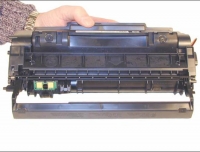 Шаг: 1       Возьмите картридж и зафиксируйте его в одном положении.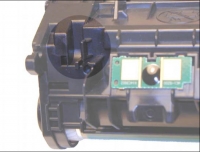 Шаг: 2                                                                                                                                         Необходимо просверлить небольшое отверстие на каждой из сторон картриджа.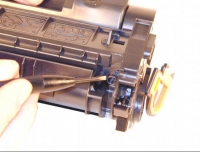 Шаг: 3Нажмите на защелки. Для этого понадобится небольшая отвертка, благодаря которой Вы сможете снять защелки.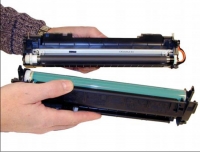 Шаг: 4 Разделите картридж на две части.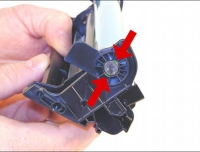 Шаг: 5 Отрежьте два пластика окружающие защёлки и с помощью ювелирной отвертки Вы освободите эту часть картриджа.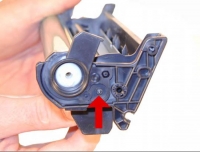 Шаг: 6Гнездо барабана запаяно, поэтому  нужно аккуратно отсоединить его.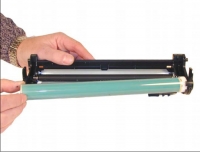 Шаг: 7Извлеките барабан и отложите его в сторону.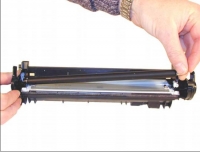 Шаг: 8Возьмите вал первичного заряда и очистите его средством для чистки картриджа.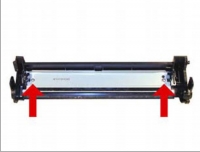 Шаг: 9Снимите ракель и также его необходимо очистить  специальным средством.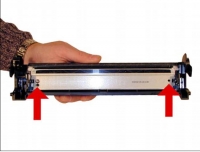 Шаг: 10Ракель необходимо смазать.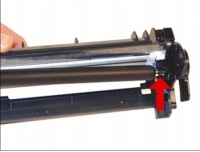 Шаг: 11Установите обратно очищенный ракель.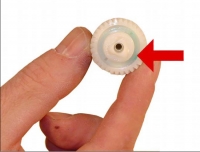 Шаг: 12Установите фото барабан и металлическую шпонку оси. Шестеренку необходимо смазать.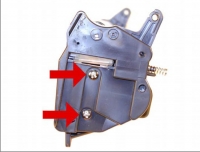 Шаг: 13Снимите левую сторону крышки отсека для заполнения тонера. Удалите болты и снимите крышку. Защелка выравнивания втулки магнитного вала сломается.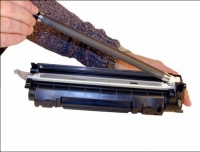 Шаг: 14Снимите магнитный вал из картриджа.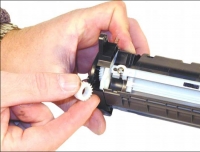 Шаг: 15Снимите ведущие шестеренки магнитного вала и втулку.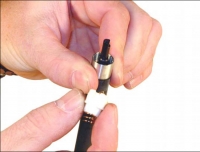 Шаг: 16Заменить втулку магнитного вала несложно. Просто нажмите на магнит и пластиковая защелка отойдет.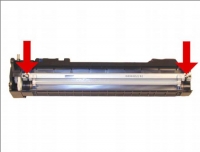 Шаг: 17Снимите дозирующее лезвие и  открутите два болта.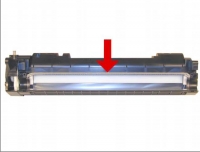 Шаг: 18Очистите остатки старого тонера.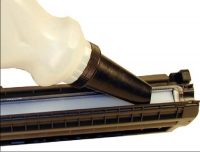 Шаг: 19Заполните через отверстие в магнитном вале требуемое количество тонера 1320 для картриджа. 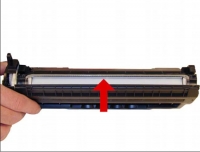 Шаг: 20Если вы хотите уплотнить картридж, то нужно удалить белый пластиковый шельф.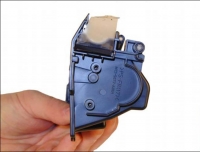 Шаг: 21Шельф прикреплен к двусторонней ленте. Уплотнитель по правой стороне.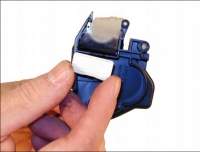 Шаг: 22Закройте порт уплотнения. Проверьте, не течёт ли из уплотнителя.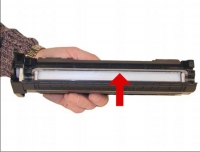 Шаг: 23Поставьте обратно пластиковый шельф в картридж.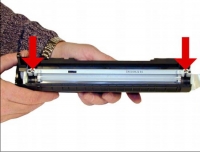 Шаг: 24Установите обратно дозирующее лезвие прикрутите два болта.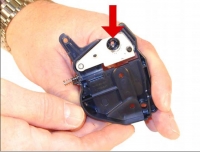 Шаг: 25Необходимо установить обратно контактную плату.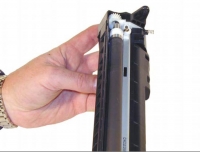 Шаг: 26Соберите секцию отсека для тонера. 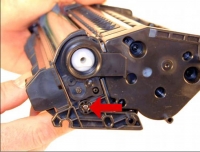 Шаг: 27Установите две половины картриджа вместе. Проверьте правильность схождения половин.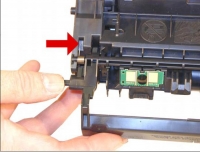 Шаг: 28Установите барабан до небольшого щелчка. Убедитесь в правильности сбора.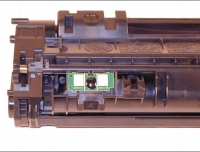 Шаг: 29Установите новый чип к картриджу HP Q5949A. Заправка картриджа HP Q5949A успешно завершена!